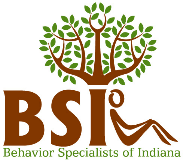 Participant’s Name:_______________________________ DOB: ______________Gender:  Male    Female	Parent/Guardian Name:__________________________________________Phone:______________________Address:___________________________________________________________________________________City:____________________________________ State:________________Zip:__________________________	Email:____________________________________________________________________________________2017 Session # 4  : Week starting Sept. 11th  ---- Week ending Oct. 20th REGISTRATION OPEN UNTIL SEPTEMBER 1st          There is flexibility with placement outside of the age range as approved by director. Groups OfferedTime and Day Amount Due at RegistrationHummingbirds (Toddler – early preschool)Caregiver Participation 11:15am Friday$100La La Larks (Preschool) 10:30am Tuesday$100Rockin’ Robins (early elementary)4pm Friday$100Boppin’ Blue Jays (older elementary) 4pm Monday$100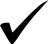 Payment MethodCASHCHECK: #__________Make checks payable to: Behavior Specialists of IndianaCARDCard  #___________________________________________Name on Card_____________________________________Exp. Date: __________________CCV:__________________Signature:________________________________________GROUP PARTICIPANT INFORMATIONChild’s Name: ____________________________DOB:______________DOB:______________Preferred Nickname (if any):_________________Preferred Nickname (if any):_________________Diagnosis (if applicable):___________________Diagnosis (if applicable):___________________Child’s StrengthsAdditional comments regarding strengths: ____________________________________________________________________________________________________________________________________________________________Child’s NeedsAdditional comments regarding needs: ________________________________________________________________________________________________________________________________________Child’s PreferencesPlease list any preferred items, toys, music, and characters for your child. ________________________________________________________________________________________________________________________________________Schools/Therapies Currently Attending: ________________________________________________________________________________________________________________________________________Child’s StrengthsAdditional comments regarding strengths: ____________________________________________________________________________________________________________________________________________________________Child’s NeedsAdditional comments regarding needs: ________________________________________________________________________________________________________________________________________Child’s PreferencesPlease list any preferred items, toys, music, and characters for your child. ________________________________________________________________________________________________________________________________________Schools/Therapies Currently Attending: ________________________________________________________________________________________________________________________________________Child’s StrengthsAdditional comments regarding strengths: ____________________________________________________________________________________________________________________________________________________________Child’s NeedsAdditional comments regarding needs: ________________________________________________________________________________________________________________________________________Child’s PreferencesPlease list any preferred items, toys, music, and characters for your child. ________________________________________________________________________________________________________________________________________Schools/Therapies Currently Attending: ________________________________________________________________________________________________________________________________________Child’s StrengthsAdditional comments regarding strengths: ____________________________________________________________________________________________________________________________________________________________Child’s NeedsAdditional comments regarding needs: ________________________________________________________________________________________________________________________________________Child’s PreferencesPlease list any preferred items, toys, music, and characters for your child. ________________________________________________________________________________________________________________________________________Schools/Therapies Currently Attending: ________________________________________________________________________________________________________________________________________